«Арт-терапия в работе педагога-психолога»(выступление из опыта работы на районном конкурсе«Эстафета педагогического мастерства»)ПодготовилПедагог-психологМОУ ПрогимназияМорозова Н.В.Маркс2012Педагогическая работа похожа на работу садовода. «Детство как почва, в которую падают семена. Они крохотные. Их не видно, но они есть. Потом они начинают прорастать. Биография человеческой души, человеческого сердца – это прорастание семян, развитие их в крепкие, большие растения. Некоторые становятся чистыми и яркими цветами, некоторые –хлебными колосьями, некоторые – злым чертополохом» (Владимир Солоухин). И именно от нашей заботы, любви, внимания, терпения, безусловного принятия каждого ребенка, во многом зависит красота его души.Дошкольное образование в России  на современном этапе ориентировано не только на обеспечение познавательного развития ребёнка,  но и на  становление базовых свойств его личности: самооценки, эмоциональной  сферы, нравственных ценностей, смыслов и установок, а также социально психологических особенностей в системе отношений с другими людьми.  Поэтому смысл моей работы педагога-психолога я вижу  в оказании поддержки в развитие личности ребенка, развитии его индивидуальных  способностей, самовыражения и самопознания. Открыть скрытые необъятные горизонты способностей, возможностей, ресурсов, творчества, креативности мне  помогают  арт-терапевтические техники, используемые в работе с детьми. Арт-терапия - это метод  оказания психологической поддержки посредством художественного творчества. Арт-терапия - один из самых «мягких» и в то же время глубоких методов в арсенале моей работы.Один из методов арт-терапии – это песочная арт-терапия. История песочной терапии берет начало в 1929 г. , когда английский детский психотерапевт Маргарет Ловенфельд впервые применила песочницу в игровой психотерапии с детьми. Она  придавала большое значение тактильному контакту ребенка с песком и водой, дополнявшему проективную игру с различными предметами и куклами.Она заметила, что дети добавляют в песок воду и помещают затем туда миниатюрные игрушки. Так родилась «техника построения мира». Этот метод, имеющий за собой интересное прошлое, устоявшиеся основы теории и техники в настоящем и перспективное будущее.На современном этапе данный метод приобрел особую актуальность, и педагогическую целесообразность, которая  заключается в том, что арт-терапия:-позволяет в скрытой символической форме реконструировать конфликтную травмирующую ситуацию и найти силы для  ее решения;-мягко и безболезненно помогает решать такие проблемы, которые невозможно решить через прямые указания, повторения, внушения и  тому подобное;-позволяет каждому человеку реализовать свой потенциал и прийти в результате к гармонии с собой;-ориентирована на  эмоциональное благополучие  каждого ребенка,  развитие  уверенности в себе, создание чувства защищённости;-решает широкий спектр межличностных и внутриличностных проблем, а также вопросов, касающихся как психологического, так и физического здоровья;-является эмоционально – развивающей;-использует художественное творчество как способ психологической работы  и психологической поддержки  детей. Этот метод  является поистине уникальным, продуктивным и незаменимым способом психологической работы с детьми.Арт – терапию часто называют исцеляющим творчеством, потому что оно приносит удовольствие, обучает выражать свои переживания как можно более спонтанно и произвольно. Арт-терапия не имеет ограничений и противопоказаний. Цель использования арт-терапии:- формирование психологического здоровья детей;- психологическая поддержка и сопровождение детей дошкольного возраста;- привлечение детей к активной продуктивной деятельности, способствующей  развитию всех психических процессов.Основные задачи:- способствовать самопознанию ребенка, осознанию своих характерных особенностей и предпочтений;- обучать ребенка положительному восприятию себя и   других людей;- развивать у ребенка социальную и коммуникативную компетентность;- учить ребенка выражать свою любовь;- вырабатывать у ребенка положительные черты характера, способствующие лучшему взаимопониманию в процессе общения; - корректировать нежелательные черты характера и поведения;- обучать ребенка рефлексивным умениям;- формировать у ребенка потребность в саморазвитии.Методы арт-терапии.Музыкотерапия – одно из направлений арт-терапии, реализуется  при помощи музыки. Использование музыки может быть активным и пассивным. При активной использовании дети  получают возможность поиграть на музыкальных инструментах. При пассивном – при помощи прослушивания специально подобранной музыки достигается необходимый психотерапевтический эффект. Музыкотерапия помогает преодолеть внутренние конфликты и достичь внутренней гармонии.             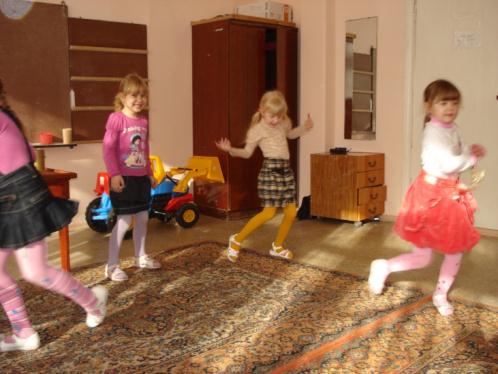 Цветотерапия – метод психологической коррекции  и поддержки при помощи цвета. В рамках традиционной психологии неоднократно проводились исследования по воздействию того или иного цвета на психологическое состояние. Цветотерапия использует данные этих исследований в практических целях для формирования гармоничного состояния каждого в ходе занятий цветотерапией.   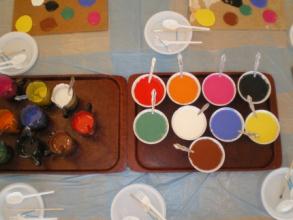 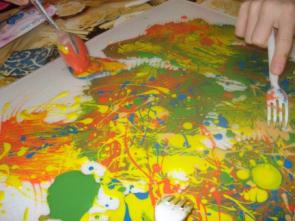 Игротерапия — Под влиянием телевидения и социума дети перенимают неуместные способы поведения и грубое выражение чувств посредством подражания. Становятся забытыми важные нравственные категории: любовь, добро, сострадание, помощь ближнему и сочувствие. Появляются черствые, бедные душой дети — а затем и взрослые.Негативные способы поведения дети переносят в игру. А ведь вся жизнь — игра! Игра самоценна. Она, вызывает положительные эмоции, дарит радость, создает «зону защиты» для ребенка. «Я в домике», — часто произносят дети, испытывающие страх или усталость. Игра — самый органичный способ выразить свои переживания, исследовать мир, выстроить отношения. Игра  для ребенка — естественный способ рассказа о себе, своих чувствах, мыслях, о своем опыте. «Очевидно, что игрушки для детей — слова, а игра — речь. Детям бывает очень непросто поделиться со взрослым, да и друг с другом, своими переживаниями и чувствами. Но все свои чувства, весь свой опыт они легко, непринужденно и естественно могут прожить в игре, выбрав определенный игровой материал, действуя с ним определенным образом,  разыгрывая и тем самым вновь и вновь проживая определенные ситуации. Все это дает возможность чуткому и мудрому взрослому постичь «ландшафт детской души». Игра предоставляет уникальную возможность ребенку реорганизовывать, преображать свой опыт, свой личный мир.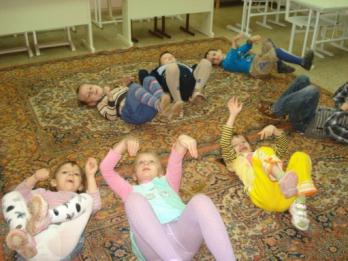 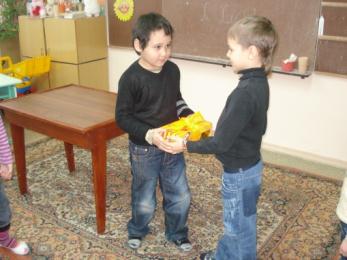 Сказкотерапия. Волшебный сказочный мир, наполненный чудесами и тайнами, будоражит воображение детей и взрослых. Это проживание и осмысление какой-либо жизненно важной ситуации,  в заданной  игровой форме. Это процесс сотворчества, содействия,  сопереживания,  в котором ребенок и взрослый вместе идут по дороге откровений, открытий и побед. Войти в этот мир, принять его всем сердцем, ощутить себя в нем творцом и создателем – значит внести реальные изменения и в реальную физическую жизнь.(Приложение:«Я – король своих чувств»)Изотерапия – одно из направлений арт-терапии; развивающая  работа с использованием методов изобразительного искусства. Изотерапия опирается на психологию творчества и применяет благотворное воздействие рисования в развивающих  и коррекционных целях. Щадящая методика такой  практики позволяет успешно использовать изотерапию в работе и с маленькими детьми.-Я использую в своей работе  «волшебные краски», которые создаются при рассказывании сказки и в них вкладывается особый смысл. Состав красок имеет символическое значение. Мир, который мы творим, не может быть только черно-белым. В дальнейшем то, что со-творяют дети служит темами для сочинения историй.  (Приложение. Волшебные краски») 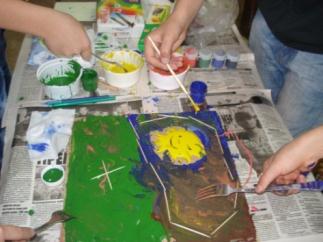 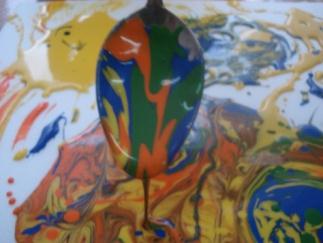 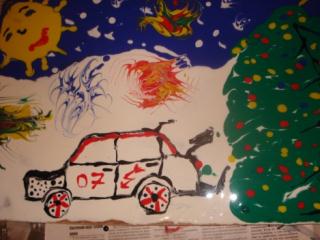 - Еще один прием в творчестве – это «Создание вселенной» из пластилина.  Дети учатся создавать «мир», лепить его, быть творцами, через осознание, что все в этом мире связано друг с другом. Дарить друг другу «символические» подарки и принимать их с благодарностью.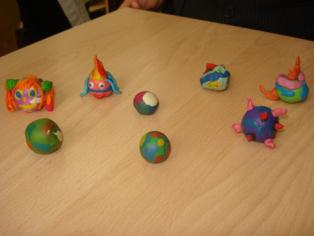 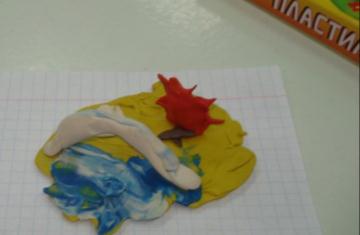 Песочная терапия— подробнее хочется рассказать о работе в психологической песочнице. К. Д. Ушинский писал: «Самая лучшая игрушка для детей — кучка песка».  Первые контакты детей друг с другом происходят в песочнице: на песке строится дом, высаживается дерево, создается семья. Работа  в песочнице  ориентирована на эмоциональное благополучие ребёнка – уверенность в себе, чувство защищённости. Чем полезны игры с песком? Что происходит, когда наши пальцы касаются песка? Через нервные окончания в мозг поступают сигналы, стимулирующие его работу.  Игры с песком развивают мелкую моторику, улучшается память, воображение, координация.       Песок – это уникальная возможность исследовать свой внутренний мир, ощутить чувство свободы, безопасности и самовыражения. Это возможность выразить то, для чего трудно подобрать слова, соприкоснуться с тем, к чему трудно обратиться напрямую, увидеть в себе то, что обычно ускользает от сознательного восприятия. Песок пропускает воду и по утверждению парапсихологов он поглощает и негативную энергию человека, стабилизирует его эмоциональное состояние. Кроме того, сам материал – песок, - обладает уникальным свойством: он замедляет негативные эмоции, которые «уходят сквозь песок», помогает рассыпать на мельчайшие песчинки образ, пугающий и травмирующий ребенка. Как только дети видят песок, у них сразу же возникает   естественное желание – погрузить в него руки, ощутить прохладу, пропустить его между пальцев, чувствуя при этом тепло собственных рук. Приятные  ощущения охватывают  детей:  солнце, река, лето и ожидание Чуда. Игры с песком - одна из форм естественной активности ребенка, но традиционно песок используется для игр в короткий летний период. Чтобы песочная терапия решала важные задачи развития круглый год,  необходимо изготовить комнатную, или как ее правильно называют, психологическую песочницу (требования к изготовлению песочницы есть в приложении, фото). Песочная терапия используется многими современными образовательными технологиями: Технология исследовательской деятельности: экспериментирование с песком, поиск спрятанных предметов, наблюдение и  опытническая работа с песком.Технология Монессори: работа с раздаточным материалом (совочками, формочками, ситечками). Игровая  технология:  игра «Синоптики»,   «Зоопарк», «Страна дружбы», «Животные пустыни», «Поиск воды», «Загадочное место» и др.), пальчиковые игры, физминутки, игры с предметами, игры на внимание и т.д.Технологии проблемного обучения: (игра «данетки»: животные в зоопарке  - это хорошо или плохо? Мокрый песок – это полезно или вредно?)5.Технология развивающего обучения: (как вы думаете почему в пустыне ничего не растет? Как можно попасть на другой берег реки? Моря?…какие свойства мокрого песка? . . . )В соответствии с «зоной ближайшего  развития» ребенка в задачи входит развитие и формирование у детей следующих навыков:самостоятельного поиска и нахождения необходимой информации.анализа,    сравнение,    обобщение, классификации, рассуждения по аналогии.ориентации в окружающем мире.развитие    различных    видов    памяти    (механической,    тактильной, словесно-логической и т.д.). развитие   логического мышления. формирование   и   развитие      всех   видов   восприятия:   восприятие предметов, пространства, времени, цвета. развитие связной речи, обогащение словаря, слуха. развитие коммуникативных навыковЗдоровьесберегающие технологии: Юнг утверждал, что процесс “игры в песок” высвобождает заблокированную энергию и “активизирует возможности самоисцеления, заложенные в человеческой психике”.Технология личностно-ориентированного обучения: в центре внимания педагога-уникальная целостная личность ребенка, открытая для восприятия нового опыта, способная на осознанный и ответственный выбор в разнообразных жизненных ситуациях.Одной из форм работы с песком является рисование картин.  Горсть песка превращается в романтический пейзаж, диковинного зверя или звездное небо. Рисование песком рекомендовано всем возрастам как медитативная, расслабляющая техника, а также способ заземления  негативных эмоций.В методике рисования песком наиболее эффективный прием – пассивные движения, когда ребенок под действием педагога «рука в руке» производит движения руки или кисти. Здесь не нужны четкие линии изображения предмета, что упрощает  изображение  и передачи формы предмета.Для общей активизации и развития сенсорно-моторной сферы детей я использую следующие упражнения:свободные движения  по песку сверху вниз, слева направо, правильно брать песок, открывать и закрывать ладошку, просто сыпать песок через кулачок;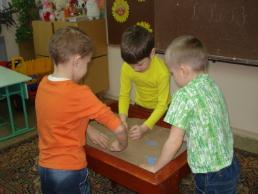 «Трудная дорога». Нужно провести пальцем по песку волнистую линию (трудность в том, что ребенок пальчик не ослабевает, а напрягает и держит крючком).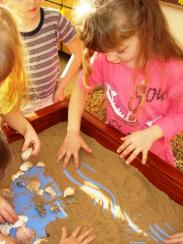 «Опасный поворот». Нужно провести по песку пальцем, закручивая в спираль (изображают спиралевидный знак).«Молния». Надо пальцем по песку нарисовать кривую линию, т.е. молнию«Чудовище на острове». Надо обойти чудовище и не коснуться его – оно может проснуться (поставить или закопать в песок игрушку). «Следы на песке». Сухой и мокрый песок, оставляем следы, делаем выводы.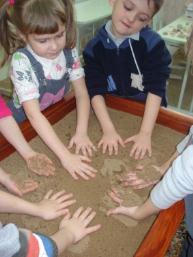 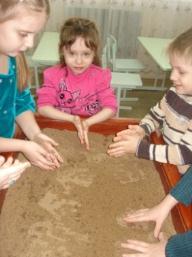  «Радуга». Четырьмя пальцами нарисовать по песку полукруг – радугу. А потом добавить солнце.«Грустное дерево». Нарисовать ствол, опустившиеся ветки, которые или засохли, или потеряли свою листву. «Легкий ветерок».  Потихоньку дуем через трубочки для сока. Наблюдаем за песчинками. 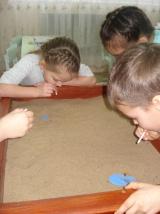 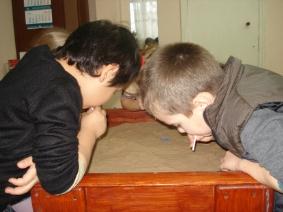 Задания и упражнения на развитие эмоциональной сферы:1. рисунки на свободные темы, на заданную тему «добро и зло», «страх» и  др., позволяющие изучать проблемы и переживания детей;2. рисование портретов (друга, себя, родителей и т.д.) – позволяющие изучать систему отношений детей и положительно влиять на ее изменения;3. моделирование бытовых сцен, позволяющих изучать отношения в семье;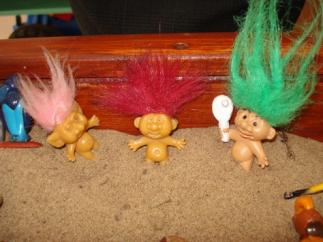 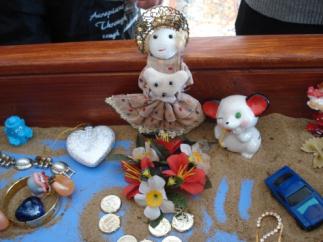 4. работа группой, в парах, направленная на развитие коммуникативных возможностей;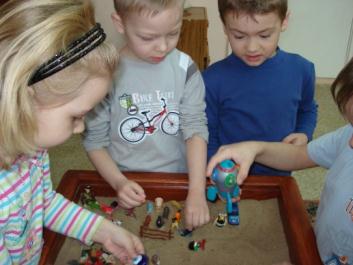 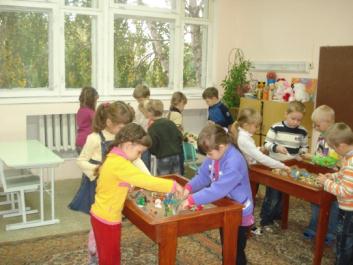 5. создание композиций «шторм», «взрыв» с последующим обсуждением, помогающие при разрешении конфликтных ситуаций для профилактики конфликтного поведения;Песочная терапия играет важную роль в коррекционной работе с детьми, имеющими   синдром дефицита внимания с гиперактивностью (СДВГ) у дошкольников, следствием которого является нарушение социальной адаптации. Игры с песком помогают снимать у таких детей негативную самооценку, неврозы,  помогают выстраивать отношения со сверстниками и взрослыми,  развивают у них внимание, память,  мелкую моторику.  Именно песок помогает найти, то пространство,  где ребенок может выразить все те импульсы и переживания, которые зарождаются внутри, но не имеют выхода наружу. А ведь именно не выраженные эмоции являются причиной психосоматических заболеваний, приводят к срывам, неврозам, замыканию в себе.  Через работу с символическим материалом (песком, красками, пластелином), т.е. через арт-техники развиваются ассоциативно-образное мышление, а также заблокированные или слаборазвитые системы восприятия. Арттерапия ресурсна, так как находится вне повседневных стереотипов, а значит, расширяет жизненный опыт, добавляет уверенности детям в своих силах. Чем лучше ребенок, а в последствии взрослый человек,  умеет выражать себя, тем полноценнее его ощущение себя неповторимой личностью.	Встречи с детьми, совместная работа с воспитателями постепенно приносят свои плоды и дают ожидаемые результаты:развитие коммуникативных навыков;развитие моторных способностей детей, через овладение ручными многообразными операциями, влияющими на их психофизиологические функции;снижение эмоциональной тревожности;повышение самооценки;развитие самосознания;осознание внутренних ресурсовулучшение детско-родительских отношений;закрепление положительных поведенческих реакцийпозитивные изменения в психологическом состоянии детей,  и образе Я.Процесс познания ребенком окружающего мира и собственных возможностей в нем подобен сказочной дороге, полной неожиданных находок и приключений.А проводник на этой дороге чуткий и понимающий  взрослый.Литература:1. Зинкевич-Евстигнеева Т. Д., Грабенко Т. М. Чудеса на песке. Практикум по песочной терапии.- СПб.: Издательство «Речь», 2005.2. Зинкевич-Евстигнеева Т. Д., Грабенко Т. М. Практикум по креативной терапии.- СПб.: Издательство «Речь», 2003 3. Штейнхард Ленор. Юнгианская песочная психотерапия.- СПб.: Питер, 20014. Информация из интернета.  